Załącznik do uchwały Nr …/XI/2023 Prezydium Krajowej Rady Radców Prawnychz dnia …….2023 roku 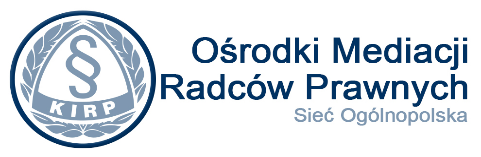 REGULAMIN KONKURSU,,Ambasador Mediacji”§ 1.1.	Ogólnopolski konkurs ,,Ambasador Mediacji, zwany dalej „Konkursem”, jest organizowany przez Krajową Izbę Radców Prawnych.2. Niniejszy regulamin określa zasady Konkursu oraz jego przebieg.§ 2.1. Konkurs polega na corocznym wyłanianiu przez jego Kapitułę – spośród nominowanych kandydatów – jednego laureata Konkursu i uhonorowanie go tytułem ,,Ambasador Mediacji” oraz specjalną statuetką.2. Konkurs może być prowadzony pod patronatem prasowym dziennika o ogólnopolskim zasięgu.§ 3.Celem Konkursu jest promowanie instytucji mediacji, jako pozasądowej, efektywnej metody rozwiązywania sporów, ukierunkowane na zwiększenie popularności jej zastosowania.§ 4.Do udziału w Konkursie:1) mogą być nominowane osoby fizyczne lub inne podmioty, które w danym roku w szczególny sposób wyróżniły się wykorzystaniem instytucji mediacji lub jej promowaniem, w szczególności poprzez prowadzenie działalności na rzecz popularyzacji wiedzy związanej z mediacją, w tym poprzez organizowanie projektów edukacyjnych lub publikacje („uczestnicy Konkursu”);2) nie mogą być nominowane ośrodki mediacji przy okręgowych izbach radców prawnych i osoby pełniące funkcje w tych ośrodkach, a także Komisja Alternatywnych Metod Rozwiązywania Sporów Krajowej Rady Radców Prawnych i członkowie tej Komisji.§ 5.Kapitułę Konkursu stanowią:1) przewodniczący Komisji Alternatywnych Metod Rozwiązywania Sporów Krajowej Rady Radców Prawnych, który jej przewodniczy;2) prezesi, dyrektorzy lub kierownicy ośrodków mediacji przy właściwych okręgowych izbach radców prawnych zrzeszonych w Ogólnopolskiej Sieci ,,Ośrodki Mediacji Radców Prawnych.§ 6.1. Z zastrzeżeniem ust. 2 prawo zgłaszania uczestników do udziału w Konkursie przysługuje ośrodkom mediacji przy okręgowych izbach radców prawnych zrzeszonych w Ogólnopolskiej Sieci ,,Ośrodki Mediacji Radców Prawnych’’.2. W okręgowych izbach radców prawnych, przy których nie funkcjonują ośrodki mediacji, prawo zgłaszania uczestników do udziału w Konkursie przysługuje dziekanom tych izb.3. Zgłoszenia uczestników Konkursu przesyła się na adres Krajowej Izby Radców Prawnych lub elektronicznie na adres: kirp@kirp.pl w terminie do dnia 25 kwietnia danego roku – dla uczestników nominowanych w Konkursie za rok poprzedzający. O zachowaniu terminu decyduje data wpływu zgłoszenia.4. Wzór zgłoszenia, o którym mowa w ust. 3, określa załącznik nr 1 do niniejszego regulaminu. 5. W przypadku gdy uczestnikiem Konkursu jest osoba fizyczna, do zgłoszenia, o którym mowa w ust. 3, dołącza się pisemne oświadczenie uczestnika, o tym, że:1) wyraża zgodę na udział w Konkursie;2) akceptuje Regulamin Konkursu;3) korzysta z pełni praw publicznych;4) nie został ukarany orzeczeniem sądu dyscyplinarnego;5) nie został skazany prawomocnym wyrokiem sądu za przestępstwo umyślne;6) nie toczy się przeciwko niemu postępowanie dyscyplinarne, karne lub karnoskarbowe.6. W przypadku gdy uczestnikiem Konkursu nie jest osoba fizyczna, do zgłoszenia, o którym mowa w ust. 3, dołącza się pisemne oświadczenie uczestnika, o tym, że:1) wyraża zgodę na udział uczestnika w Konkursie;2) akceptuje Regulamin Konkursu- złożone w imieniu uczestnika przez osobę go reprezentująca.7. Wzór oświadczenia, o którym mowa w ust. 5 i 6, określa załącznik nr 2 do niniejszego regulaminu.§ 7.1. Kapituła Konkursu dokonuje oceny uczestników zgłoszonych w Konkursie zgodnie z Regulaminem i wybiera spośród nich jednego laureata. Kapituła Konkursu może podjąć decyzję o niewyłonieniu laureata. Decyzja Kapituły Konkursu jest ostateczna.2. Ogłoszenie wyników Konkursu odbywa się publicznie, w terminie do dnia 15 maja każdego roku, chyba że publiczny charakter ogłoszenia nie jest możliwy z uwagi na warunki epidemiologiczne.3. Laureat Konkursu otrzymuje honorowy tytuł ,,Ambasador Mediacji” oraz specjalną statuetkę.4. Informacja o wynikach Konkursu jest publikowana na stronie internetowej Krajowej Izby Radców Prawnych oraz przekazana okręgowym izbom radców prawnych w celu publikacji na prowadzonych przez nie stronach internetowych, a także mediom.§ 8. 1. Przetwarzanie danych osobowych osób fizycznych w związku z realizacją Konkursu odbywa się na zasadach przewidzianych w rozporządzeniu Parlamentu Europejskiego i Rady (UE) 2016/679 z dnia 27 kwietnia 2016 r. w sprawie ochrony osób fizycznych w związku z przetwarzaniem danych osobowych i w sprawie swobodnego przepływu takich danych oraz uchylenia dyrektywy 95/46/WE („RODO”) – Dz.U. UE. z 2016 r., L 119, poz. 1.2. Administratorem danych osobowych gromadzonych w związku z prowadzeniem Konkursu jest Krajowa Izba Radców Prawnych z siedzibą w Warszawie, ul. Powązkowska 15, 01-797 Warszawa, tel. 22 300 86 40, mail: kirp@kirp.pl.3. W celu realizacji swoich praw oraz w innych sprawach związanych z przetwarzaniem danych osobowych można skontaktować się z Administratorem lub za pośrednictwem wyznaczonego Inspektora Ochrony Danych nadzorującego prawidłowość przetwarzania danych osobowych: przesyłając korespondencję elektronicznie pod adresem e-mail: iod@kirp.pl lub listownie na adres siedziby Administratora.4. Administrator przetwarza następujące dane osobowe:5. Dane osobowe są przetwarzane na podstawie art. 6 ust. 1 lit f) RODO, w celu realizacji prawnie uzasadnionych celów Administratora, w szczególności:1) w celu organizacji, przeprowadzenia i rozliczenia Konkursu;2) w celach informacyjnych i promocyjnych związanych z Konkursem;3) w celu zapewnienia bieżącej komunikacji oraz bezpieczeństwa przebiegu Konkursu;4) w celu ustalenia, dochodzenia i obrony roszczeń.6. Podanie danych osobowych jest dobrowolne, jednakże niezbędne dla zgłoszenia kandydata oraz udziału w Konkursie.7. Dane osobowe nie podlegają zautomatyzowanemu podejmowaniu decyzji w tym profilowaniu.8. Dane osobowe są przechowywane przez okres niezbędny dla realizacji celów określonych w ust. 5, nie dłużej jednak niż przez okres 3 lat.9. Dane osobowe są udostępniane innym podmiotom w celu poinformowania o wynikach Konkursu, w szczególności okręgowym izbom radców prawnych oraz mediom.10. Administrator może ujawnić dane osobowe:1) podmiotom i osobom działającym na zlecenie oraz w imieniu Administratora;2) organom państwowym, działającym w ramach prowadzonych przez nie postępowań;3) innym podmiotom, o ile będzie to niezbędne dla realizacji Konkursu oraz działań podejmowanych na żądanie osoby, której dane dotyczą.11. Niektórzy odbiorcy mogą mieć siedzibę lub przetwarzać dane osobowe poza terytorium UE/EOG, w państwie, które nie zapewnia poziomu ochrony danych osobowych stosowanego w UE/EOG. W takich przypadkach Administrator stosuje dodatkowe środki ochrony w celu zapewnienia bezpieczeństwa przetwarzania danych osobowych, zgodnie z Rozdziałem V RODO, w tym, m.in. Standardowe Klauzule Umowne zatwierdzone przez Komisję Europejską. W przypadku pytań prosimy o kontakt w sposób określony w ust. 2.12. Ze względu na charakter Konkursu, dane osobowe w zakresie imienia, nazwiska oraz wizerunku laureatów Konkursu mogą zostać rozpowszechnione za pośrednictwem serwisów internetowych Administratora oraz sieci społecznościowych.13. Osoba, której dane są przetwarzane przez Administratora, ma prawo żądania od administratora dostępu do danych osobowych, ich sprostowania, usunięcia lub ograniczenia przetwarzania oraz wniesienia sprzeciwu wobec przetwarzania. Prawa te są ograniczone w zakresie określonym w przepisach prawa, w tym art. 15-22 RODO, w szczególności w zakresie, w jakim ich realizacja naruszyłaby prawa innych osób lub gdy przetwarzanie następuje w celu wywiązania się przez administratora z obowiązku wynikającego z przepisu prawa lub w ramach sprawowania władzy publicznej. W celu realizacji swoich praw, prosimy o kontakt w sposób określony w pkt 2.14. Każdej osobie, która uzna, że przetwarzanie jej danych osobowych jest niezgodne z prawem, przysługuje również prawo wniesienia skargi do organu nadzorczego, tj. Prezesa Urzędu Ochrony Danych Osobowych, ul. Stawki 2, 00-193 Warszawa.Załącznik nr 1do Regulaminu Konkursu ,,Ambasador Mediacji”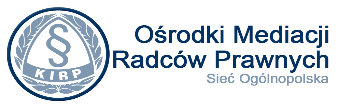 ZGŁOSZENIEuczestnika konkursu ,,Ambasador Mediacji”za rok ………Ośrodek Mediacji przy Okręgowej Izbie Radców Prawnych/Dziekan Okręgowej Izby Radców Prawnych w ………………………. nominuje wskazanego niżej uczestnika do udziału w Konkursie ,,Ambasador Mediacji” za rok…………………………………………………………………imię i nazwisko	/ nazwa – w przypadku podmiotu innego niż osoba fizyczna ……………………………………………..adres korespondencyjny……………………………………..adres e-mail………………………………………numer telefonuUZASADNIENIE (do 3 tys. znaków )……………………………………………………………………………………………………………………………………………………………………………………………………………………………………………………………………………………………………………………………………………………………………………………………………………………………………………………………………………………………………………………………………………………………………………………………………………………………………………………………………………………………………………………………………………………………………………………………………………………………………………………………………………………………………………………………………………………………………………………………………………………………………………………………………………………………………………………………………………………………………………………………………………………………………………………………………………………………………………………………………………………………………………………………………………………………………………………………………………………………………………………………………………………………………………………………………………………………………………………………………………………………………… Zgłaszający:Imię i nazwisko		………………………Stanowisko		………………………Podpis			………………………Załącznik:- oświadczenie uczestnikaZałącznik nr 2do Regulaminu Konkursu ,,Ambasador Mediacji”OŚWIADCZENIEuczestnika konkursu ,,Ambasador Mediacji”za rok ………W związku z uczestnictwem w Konkursie ,,Ambasador Mediacji” oświadczam, że:(dotyczy wyłącznie Uczestnika Konkursu – osoby fizycznej)3) korzystam z pełni praw publicznych,4) nie zostałem ukarany orzeczeniem sądu dyscyplinarnego, 5) nie zostałem skazany prawomocnym wyrokiem sądu za przestępstwo umyślne, 6) nie toczy się przeciwko mnie postępowanie dyscyplinarne, karne lub karnoskarbowe.………………………………..Imię i nazwisko oraz podpis uczestnika 
- osoby fizycznej(dotyczy wyłącznie Uczestnika Konkursu – niebędącego osobą fizyczną)1) wyrażam zgodę na udział w Konkursie, 2) akceptuję Regulamin Konkursu, ………………………………..Nazwa/firma uczestnika, 
            ………………………………..imię i nazwisko oraz podpis osoby reprezentującej uczestnika niebędącego osobą fizyczną KLAUZULA INFORMACYJNAPrzetwarzanie danych osobowych osób fizycznych w związku z realizacją Konkursu odbywać się będzie na zasadach przewidzianych w rozporządzeniu Parlamentu Europejskiego i Rady (UE) 2016/679 z dnia 27 kwietnia 2016 r. w sprawie ochrony osób fizycznych w związku z przetwarzaniem danych osobowych i w sprawie swobodnego przepływu takich danych oraz uchylenia dyrektywy 95/46/WE („RODO”) – Dz.U. UE. z 2016 r., L 119, poz. 1.Administratorem danych osobowych gromadzonych w związku z prowadzeniem Konkursu jest Krajowa Izba Radców Prawnych z siedzibą w Warszawie, ul. Powązkowska 15, 01-797 Warszawa, tel. 22 300 86 40, mail: kirp@kirp.pl.W celu realizacji swoich praw oraz w innych sprawach związanych z przetwarzaniem danych osobowych można skontaktować się z Administratorem lub za pośrednictwem wyznaczonego Inspektora Ochrony Danych nadzorującego prawidłowość przetwarzania danych osobowych: przesyłając korespondencję elektronicznie pod adresem e-mail: iod@kirp.pl lub listownie, na adres siedziby Administratora.Administrator będzie przetwarzał następujące dane osobowe:Dane osobowe będą przetwarzane na podstawie art. 6 ust. 1 lit f) RODO, w celu realizacji prawnie uzasadnionych celów Administratora, w szczególności:w celu organizacji, przeprowadzenia i rozliczenia Konkursu;dla celów informacyjnych i promocyjnych związanych z Konkursem;w celu zapewnienia bieżącej komunikacji oraz bezpieczeństwa przebiegu Konkursu;w celu ustalenia, dochodzenia i obrony roszczeń.Podanie danych osobowych jest dobrowolne, jednakże niezbędne dla zgłoszenia kandydata oraz udziału w Konkursie.Dane osobowe nie będą podlegać zautomatyzowanemu podejmowaniu decyzji w tym profilowaniu.Dane osobowe będą przechowywane przez okres niezbędny dla realizacji celów określonych w ust. 5, nie dłużej jednak niż przez okres 3 lat.Dane osobowe będą udostępniane innym podmiotom w celu poinformowania o wynikach Konkursu, w szczególności okręgowym izbom radców prawnych oraz mediom.Administrator może ujawnić dane osobowe:podmiotom i osobom działającym na zlecenie oraz w imieniu Administratora;organom państwowym, działającym w ramach prowadzonych przez nie postępowań;innym podmiotom, o ile będzie to niezbędne dla realizacji Konkursu oraz działań podejmowanych na żądanie osoby, której dane dotyczą.Niektórzy odbiorcy mogą mieć siedzibę lub przetwarzać dane osobowe poza terytorium UE/EOG, w państwie, które nie zapewnia poziomu ochrony danych osobowych stosowanego w UE/EOG. W takich przypadkach Administrator stosuje dodatkowe środki ochrony w celu zapewnienia bezpieczeństwa przetwarzania danych osobowych, zgodnie z Rozdziałem V RODO, w tym, m.in. Standardowe Klauzule Umowne zatwierdzone przez Komisję Europejską. W przypadku pytań prosimy o kontakt w sposób określony w ust. 2.Ze względu na charakter Konkursu, dane osobowe w zakresie imienia, nazwiska oraz wizerunku laureatów Konkursu mogą zostać rozpowszechnione za pośrednictwem serwisów internetowych Administratora oraz sieci społecznościowych.Osoba, której dane są przetwarzane przez Administratora ma prawo żądania od administratora dostępu do danych osobowych, ich sprostowania, usunięcia lub ograniczenia przetwarzania oraz wniesienia sprzeciwu wobec przetwarzania. Prawa te są ograniczone w zakresie określonym w przepisach prawa, w tym art. 15-22 RODO, w szczególności w zakresie, w jakim ich realizacja naruszyłaby prawa innych osób lub gdy przetwarzanie następuje w celu wywiązania się przez administratora z obowiązku wynikającego z przepisu prawa lub w ramach sprawowania władzy publicznej. W celu realizacji swoich praw, prosimy o kontakt w sposób określony w pkt 2.Każdej osobie, która uzna, że przetwarzanie jej danych osobowych jest niezgodne z prawem przysługuje również prawo wniesienia skargi do organu nadzorczego, tj. Prezesa Urzędu Ochrony Danych Osobowych, ul. Stawki 2, 00-193 Warszawa.Kategoria osóbRodzaj danychuczestnicy Konkursu – osoby fizyczne1) imię i nazwisko;2) wizerunek;3) adres korespondencyjny;4) adres e-mail;5) numer telefonu.uczestnicy Konkursu – osoby reprezentujące1) imię i nazwisko;2) wizerunek;3) adres korespondencyjny;4) adres e-mail;5) numer telefonu.osoby zgłaszające kandydatów1) imię i nazwisko;2) stanowisko;3) dane kontaktowe.Kategoria osóbRodzaj danychuczestnicy Konkursu – osoby fizyczne1) imię i nazwisko;2) wizerunek;3) adres korespondencyjny;4) adres e-mail;5) numer telefonu.uczestnicy Konkursu – osoby reprezentujące1) imię i nazwisko;2) wizerunek;3) adres korespondencyjny;4) adres e-mail;5) numer telefonu.osoby zgłaszające kandydatów1) imię i nazwisko;2) stanowisko;3) dane kontaktowe.